Rebus   (6)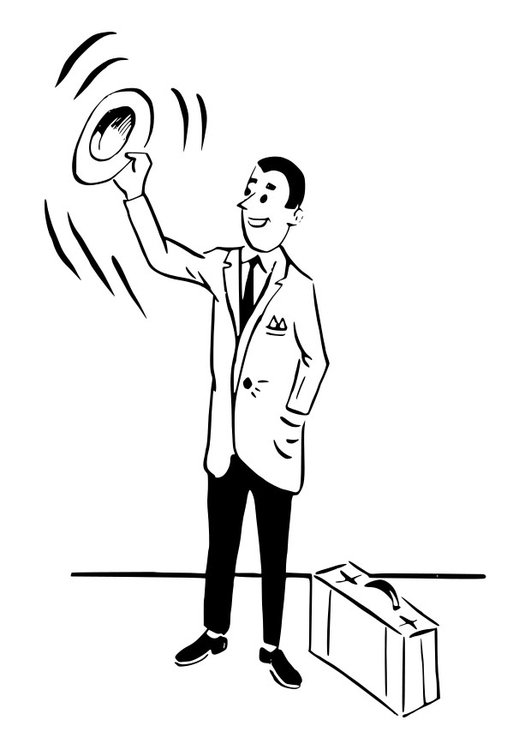        Soluzione:  salutob)    (7 – 1 – 7)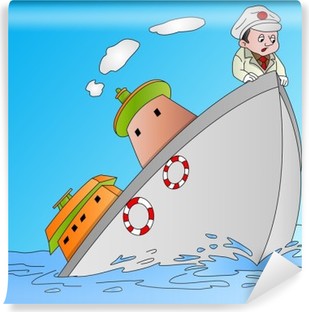 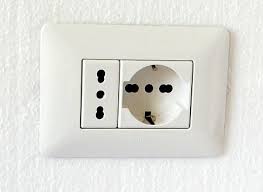 RI                         D’           Soluzione:  ripresa d’affondo    (5 –  8)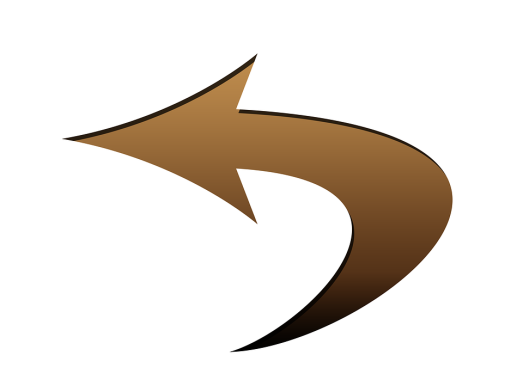 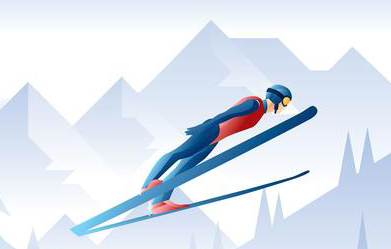 Soluzione:  salto indietro  (9 – 4 – 5)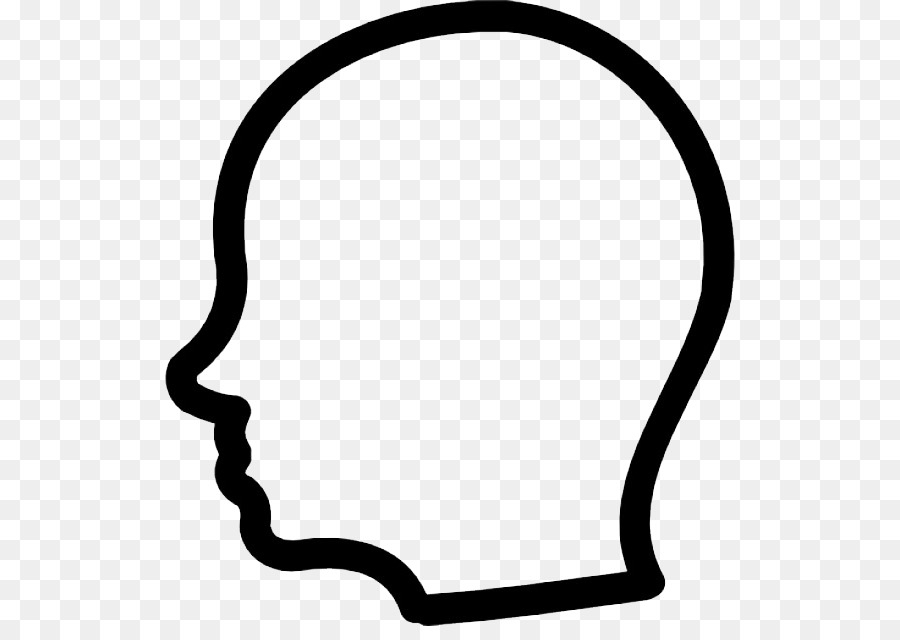 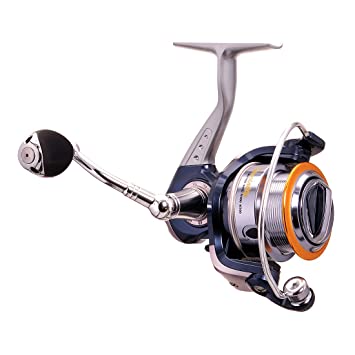     ALLA     Soluzione:  molinello alla testa       (11 - 3 - 8)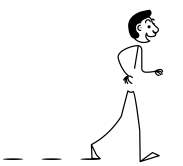 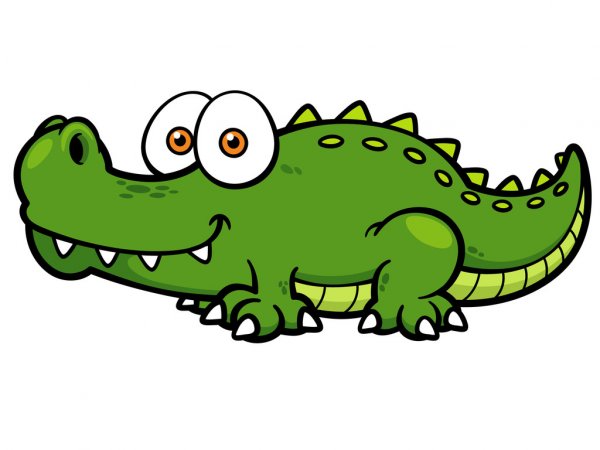   DEL   Soluzione:  coccodrillo del passante  (5 – 8 – 6)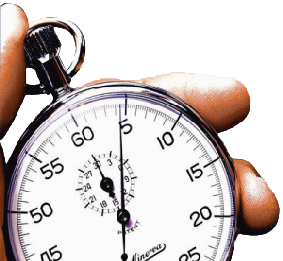 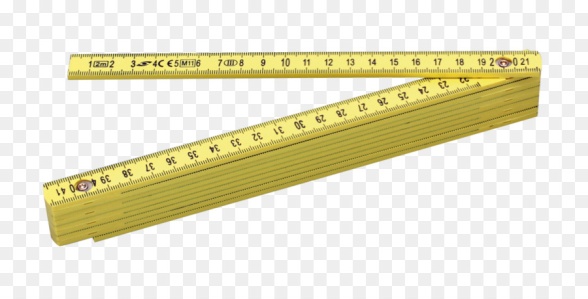 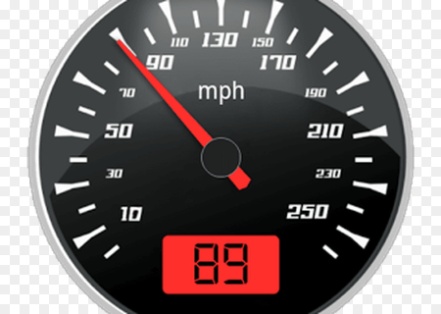 Soluzione:  tempo, velocità, misura  (7 - 5)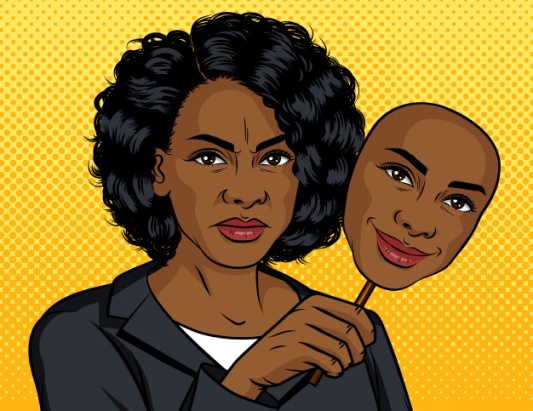 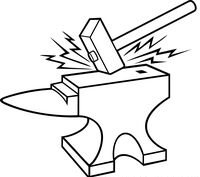        Soluzione:  battuta falsa  (7 – 2 – 7)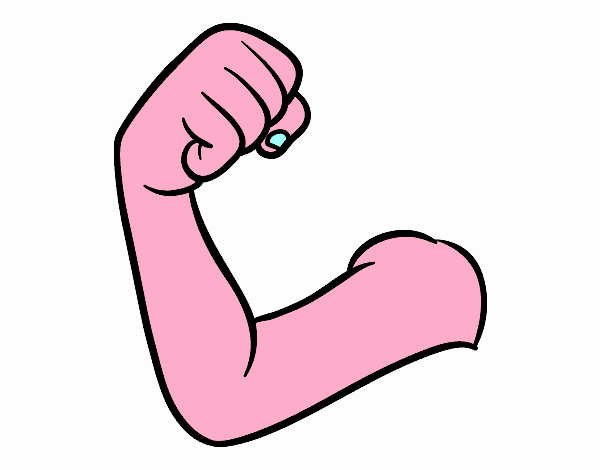 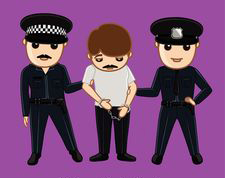      AL Soluzione:  arresto al braccio  (7)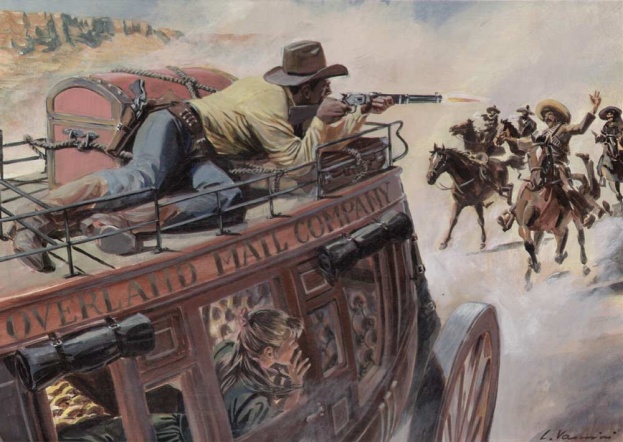        Soluzione:  assaltoL)    (5 - 5- 4)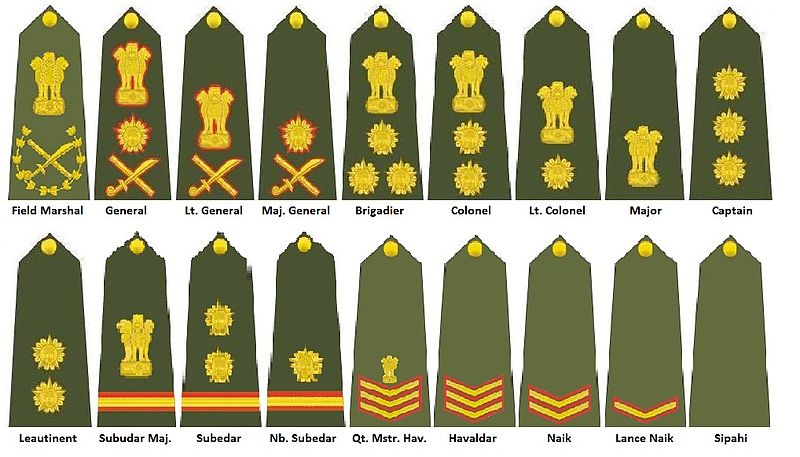 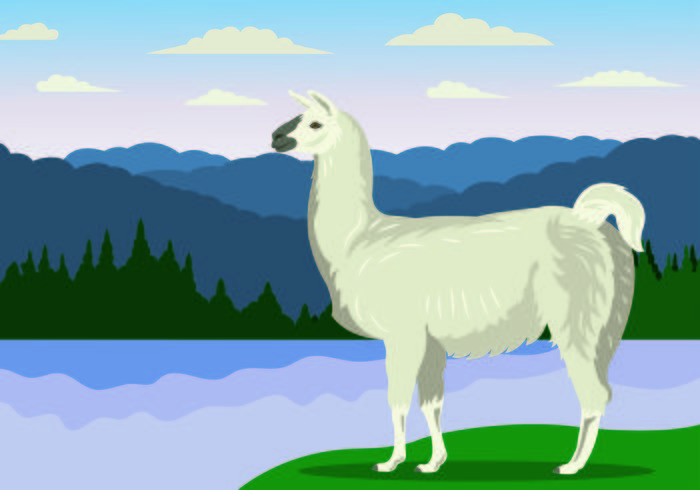 DELLASoluzione:  gradi della lama 